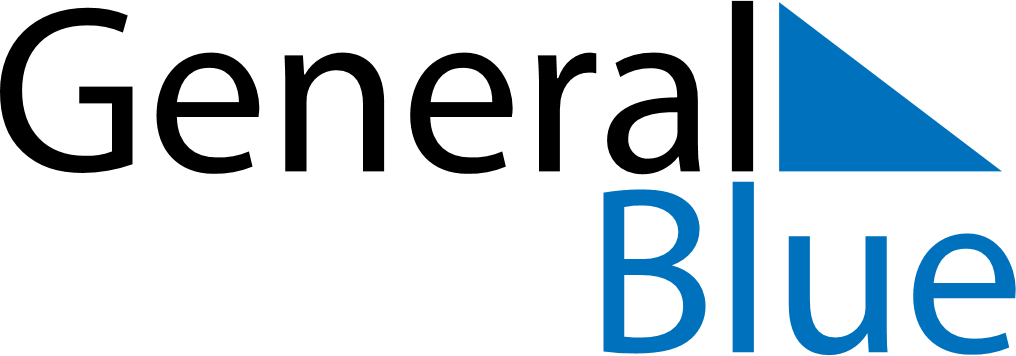 Meal PlannerMay 24, 2026 - May 30, 2026Meal PlannerMay 24, 2026 - May 30, 2026Meal PlannerMay 24, 2026 - May 30, 2026Meal PlannerMay 24, 2026 - May 30, 2026Meal PlannerMay 24, 2026 - May 30, 2026Meal PlannerMay 24, 2026 - May 30, 2026Meal PlannerMay 24, 2026 - May 30, 2026Meal PlannerMay 24, 2026 - May 30, 2026SundayMay 24MondayMay 25TuesdayMay 26WednesdayMay 27ThursdayMay 28FridayMay 29SaturdayMay 30BreakfastLunchDinner